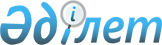 Об установлении квоты рабочих мест для трудоустройства лиц, состоящих на учете службы пробации в городе Экибастузе на 2019 годПостановление акимата города Экибастуза Павлодарской области от 6 августа 2019 года № 789/8. Зарегистрировано Департаментом юстиции Павлодарской области 8 августа 2019 года № 6501
      В соответствии с подпунктом 2) пункта 1 статьи 18 Уголовно-исполнительного кодекса Республики Казахстан от 5 июля 2014 года, пунктом 7 статьи 18 Трудового кодекса Республики Казахстан от 23 ноября 2015 года, подпунктом 7) статьи 9, подпунктом 2) пункта 1 статьи 27 Закона Республики Казахстан от 6 апреля 2016 года "О занятости населения", приказом Министра здравоохранения и социального развития Республики Казахстан от 26 мая 2016 года № 412 "Об утверждении Правил квотирования рабочих мест для трудоустройства граждан из числа молодежи, потерявших или оставшихся до наступления совершеннолетия без попечения родителей, являющихся выпускниками организаций образования, лиц, освобожденных из мест лишения свободы, лиц, состоящих на учете службы пробации", акимат города Экибастуза ПОСТАНОВЛЯЕТ:
      1. Установить квоту рабочих мест для трудоустройства лиц, состоящих на учете службы пробации, организациях города Экибастуза, независимо от организационно-правовой формы и формы собственности согласно приложению к настоящему постановлению.
      2. Контроль за исполнением настоящего постановления возложить на курирующего заместителя акима города Экибастуза.
      3. Настоящее постановление вводится в действие по истечении десяти календарных дней после дня его первого официального опубликования. Квота рабочих мест для трудоустройства лиц, состоящих
на учете службы пробации в городе Экибастузе на 2019 год
					© 2012. РГП на ПХВ «Институт законодательства и правовой информации Республики Казахстан» Министерства юстиции Республики Казахстан
				
      Аким города Экибастуза

Н. Ашимбетов
Приложение
к постановлению акимата
города Экибастуза от "6"
августа 2019 года № 789/8
№ п/п
Наименование организации
Списочная численность работников (человек)
Размер квоты (% от списочной численности работников) 
Количество рабочих мест (единиц)
1
Товарищество с ограниченной ответственностью "Богатырь Комир"
6577
1%
66
2
Товарищество с ограниченной ответственностью "Проммашкомплект"
737
1%
7
3
Акционерное общество "Станция Экибастузская ГРЭС-2"
1488
1%
15
4
Товарищество с ограниченной ответственностью "Экибастузская ГРЭС-1 имени Булата Нуржанова"
1405
1%
14
5
Товарищество с ограниченной ответственностью "Промсервис-Отан"
658
1%
7
6
Товарищество с ограниченной ответственностью "Астана ҚАЛА ҚҰРЫЛЫС"
354
1%
4
7
Товарищество с ограниченной ответственностью "Энергоуправление"
237
1%
2
8
Государственное коммунальное предприятие "Горводоканал" отдела жилищно-коммунального хозяйства, пассажирского транспорта и автомобильных дорог акимата города Экибастуза"
818
1%
8
9
Коммунальное государственное казенное предприятие "Центр культуры "Атамура" отдела культуры и развития языков акимата города Экибастуза"
117
1%
1
10
Товарищество с ограниченной ответственностью "БЕРЕКЕ 2004"
265
1%
3